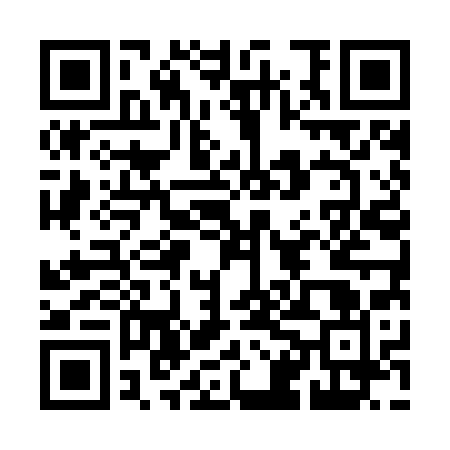 Ramadan times for Ghorai, BangladeshMon 11 Mar 2024 - Wed 10 Apr 2024High Latitude Method: NonePrayer Calculation Method: University of Islamic SciencesAsar Calculation Method: ShafiPrayer times provided by https://www.salahtimes.comDateDayFajrSuhurSunriseDhuhrAsrIftarMaghribIsha11Mon5:015:016:1612:133:376:116:117:2612Tue5:005:006:1512:133:376:116:117:2713Wed4:594:596:1412:133:376:126:127:2714Thu4:584:586:1312:133:376:126:127:2715Fri4:574:576:1212:123:376:136:137:2816Sat4:564:566:1112:123:376:136:137:2817Sun4:554:556:1012:123:376:136:137:2918Mon4:544:546:0912:113:376:146:147:2919Tue4:534:536:0812:113:376:146:147:3020Wed4:524:526:0712:113:376:156:157:3021Thu4:514:516:0612:113:376:156:157:3122Fri4:504:506:0512:103:366:156:157:3123Sat4:494:496:0412:103:366:166:167:3124Sun4:484:486:0312:103:366:166:167:3225Mon4:474:476:0212:093:366:176:177:3226Tue4:464:466:0112:093:366:176:177:3327Wed4:454:456:0012:093:366:176:177:3328Thu4:444:445:5912:083:366:186:187:3429Fri4:424:425:5812:083:356:186:187:3430Sat4:414:415:5712:083:356:196:197:3531Sun4:404:405:5612:083:356:196:197:351Mon4:394:395:5512:073:356:196:197:362Tue4:384:385:5412:073:356:206:207:363Wed4:374:375:5312:073:346:206:207:374Thu4:364:365:5212:063:346:216:217:375Fri4:354:355:5112:063:346:216:217:386Sat4:344:345:5012:063:346:216:217:387Sun4:334:335:5012:053:336:226:227:398Mon4:324:325:4912:053:336:226:227:399Tue4:314:315:4812:053:336:236:237:4010Wed4:294:295:4712:053:336:236:237:40